UNIVERSIDAD NACIONAL JOSÉ FAUSTINO SÁNCHEZ CARRIÓN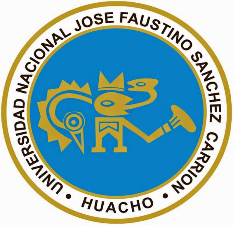 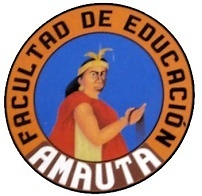 FACULTAD DE EDUCACIÓNESCUELA PROFESIONAL DE PEDAGOGÍACARRERA PROFESIONAL DE EDUCACIÓN INICIALASIGNATURA DE ESTRATEGIAS DE ESTUDIOS UNIVERSITARIOSI.	DATOS INFORMATIVOS GENERALES:Programa				:	PregradoÁrea Curricular			:	General o de Formación BásicaDepartamento Académico		:	Tecnología Educativa y Gestión CurricularCondición de la Asignatura	:	ObligatorioPeso Académico			:	HT: 1	HP: 2	TH: 3	CR: 2Requisito (s)			:	NingunoCiclo Académico			:	IAño Cronológico			:	2018-ISemestre Lectivo			:	IINúmero de Semanas		:	16Duración				:	De Abril - JulioProfesor 				:	Dra. Julia Marina Bravo MontoyaCorreo Electrónico		:	………………………….II.	SUMILLA 	La asignatura de Estrategias de Estudios Universitarios, corresponde al área General o de Formación Profesional Básica y a la línea de carrera Formativa de Desarrollo Académico. Es un curso de carácter teórico- práctico. Desarrolla la capacidad de trabajo intelectual: estudio y aprendizaje universitario.El curso se encuentra estructurado en 16 semanas, las cuales se desarrollarán en 4 unidades didácticas: La Universidad, la educación Universitaria y el trabajo académico universitario.Estrategias de los procesos cognitivos de recepción-adquisición, selección de datos e informaciones, procesamiento de datos e información, organización de la información y memorización.Estrategias de los procesos cognitivos de elaboración, ejecución y comunicación.Estrategias meta cognitivas; de conocimiento personal, de tareas, de estrategias y realimentación.III.	FUNDAMENTACIÓN	Es una asignatura de enseñanza preparatoria para el estudio de una disciplina profesional o Propedéutica. El estudiante universitario conocerá, comprenderá el proceso de aprendizaje y la elaboración de conocimientos en base a técnicas o instrumentos que generen el aprendizaje, en base a trabajos o asignaciones.IV.	COMPETENCIA		Tiene conciencia, es capaz de conducir y controlar sus propias capacidades, desde un sentimiento de eficacia personal y pensamiento estratégico, con autonomía e iniciativa, imaginando, comprendiendo, desarrollando y evaluando acciones o proyectos individuales y colectivos, con creatividad, confianza y sentido crítico.V. 	CAPACIDADESAnte la evidencia su condición de estudiante universitario interpreta el rol de la Universidad y de la Educación Universitaria, analizando su significado, características, formas y factores del trabajo académico.Ante la necesidad de adquirir habilidades y hábitos de aprender a aprender, desarrolla estrategias de recepción: adquisición y selección y estrategias de memoria: procesamiento, organización y memorización, con actitud reflexiva y crítica.Ante la necesidad de adquirir hábitos y habilidades de aprender a aprender, desarrolla estrategias de pensamiento de interpretación, elaboración y ejecución, y estrategias de comunicación y estrategias metacognitivas con actitud reflexiva y crítica.VI.	CONTENIDOSLa Universidad, la educación Universitaria y el trabajo académico universitario.Estrategias de los procesos cognitivos de recepción-adquisición, selección de datos e informaciones, procesamiento de datos e información, organización de la información y memorización.Estrategias de los procesos cognitivos de elaboración, ejecución y comunicación.Estrategias meta cognitivas; de conocimiento personal, de tareas, de estrategias y realimentación.VII. PROGRAMACIÓN DE UNIDADES DIDÁCTICASUnidad Didáctica Nº 1Denominación o Tema Eje	:	La Universidad, la educación Universitaria y el trabajo académico universitario.Capacidad de la Unidad	:	Interpreta el rol de la Universidad y la Educación Universitaria.Duración de la Unidad		:	4 semanasEstructura de la UnidadUnidad Didáctica Nº 2Denominación o Tema Eje	:	Estrategias de los procesos cognitivos de recepción-adquisición, selección de datos e informaciones, procesamiento de datos e información, organización de la información y memorización.Capacidad de la Unidad	:	Desarrolla los procesos cognitivos de adquisición, selección, procesamiento, organización y memorización de datos e informaciones.Duración de la Unidad		:	4 semanasEstructura de la UnidadUnidad Didáctica Nº 3Denominación o Tema Eje	:	Estrategias de los procesos cognitivos de elaboración, ejecución y comunicación.Capacidad de la Unidad	:	Desarrolla los procesos cognitivos de elaboración, ejecución, comunicación oral y escrita.Duración de la Unidad		:	4 semanasEstructura de la UnidadUnidad Didáctica Nº 4Denominación o Tema Eje	:	Estrategias meta cognitivas; de conocimiento personal, de tareas, de estrategias y realimentación.Capacidad de la Unidad	:	Desarrolla estrategias metodológicas.Duración de la Unidad		:	4 semanasEstructura de la UnidadVIII.	ESTRATEGIAS DIDÁCTICAS REFERENCIALESIX. 	MEDIOS Y MATERIALES DIDÁCTICOSX.	EVALUACIÓNLa evaluación que se propone será por cada Unidad Didáctica y debe responder a:La evidencia de conocimientos (EC): Es la posesión de un conjunto de conocimientos y será evaluada a través de pruebas escritas y orales.La evidencia de producto (EP): Es el resultado de una actividad y será evaluada a través de la entrega oportuna de sus avances de trabajo y el trabajo final.La evidencia de desempeño (ED) será evaluada a través de la participación asertiva que muestra el estudiante y su actuar en torno a diversas situaciones.El promedio de cada unidad didáctica se calculará de la siguiente manera.Siendo el promedio final (PF), el promedio simple de los promedios ponderados de cada módulo (PM1, PM2, PM3, PM4); calculado de la siguiente manera:XI.	BIBLIOGRAFÍA1. HIDALGO MATOS, Menigno		“Metodología de Enseñanza”.2. MENDOZA CRUZ, Manuel		“Técnicas de Autoaprendizaje”.3. Muñoz Loli, Jorge			“El Aprendizaje”.4. NAVARRO PEÑA, Elsa		¿Cómo estimular las inteligencias múltiples en el proceso de enseñanza y aprendizaje?5. RAMOS LEANDRO, Rogelio 		“Instrumentos Esquemáticos de Aprendizaje”.6. Soto Pasco, Rogelio			“Técnicas de estudio”.7. VALLES ARANDIGO, Antonio	“Estrategias lectoras”										Huacho, Abril 2018				__________________________				Dra. Julia Marina Bravo Montoya				           Docente de AulaSESIONESSEMANASCONTENIDOSCONTENIDOSCONTENIDOSESTRATEGIAS DIDÁCTICASINDICADORES DE LOGROSESIONESSEMANASCONCEPTUALPROCEDIMENTALACTITUDINALESTRATEGIAS DIDÁCTICASINDICADORES DE LOGRO1Define la Universidad, su significado y Describe la Evolución Histórica de la Universidad.Debate  sobre el significado de Universidad y Desarrolla una Línea de Tiempo sobre la Evolución Histórica de la Universidad.Reflexiona sobre la Evolución Histórica de la Universidad y su significado.En base a un análisis bibliográfico en dinámica grupal analizan el campo temático.Define y Describe el Significado y la Evolución Histórica de la Universidad.2Debate La Educación Universitaria y la Ley Universitaria Nº 30220.Desarrolla un cuadro comparativo entre la Educación Universitaria y la Ley Universitaria vigente.Se interesa sobre la importancia de la Educación y Ley Universitaria Nº 30220.En base a un análisis, interpretará la Ley Universitaria Nº 30220.Distingue y Describe la Estructura Organizativa de la Universidad.3Evalúa La Universidad Nacional José Faustino Sánchez Carrión.Debate la función y rol de los docentes y estudiantes de la Universidad Nacional José Faustino Sánchez Carrión.Coopera en el desarrollo de la función y rol de los docentes y estudiantes de la Universidad Nacional José Faustino Sánchez Carrión.Leen fuentes bibliográficas como el Estatuto Universitario de la UNJFSC.Define y Describe el significado y características de la Universidad Nacional José Faustino Sánchez Carrión.4Analiza y Describe el Trabajo Académico Universitario, Concepto, y Características.Elabora un plan de Trabajo Académico, cumpliendo un formato establecido.Asume un perfil de trabajo responsable en su formación profesional.Realiza un estudio individual, observa y describe el procedimiento.Realiza el estudio y la Investigación de un Plan de Trabajo Académico.EVALUACIÓN DE LA UNIDADEVALUACIÓN DE LA UNIDADEVALUACIÓN DE LA UNIDADEVALUACIÓN DE LA UNIDADEVALUACIÓN DE LA UNIDADEVALUACIÓN DE LA UNIDADEVIDENCIA DE CONOCIMIENTOSEVIDENCIA DE CONOCIMIENTOSEVIDENCIA DE PRODUCTOSEVIDENCIA DE PRODUCTOSEVIDENCIA DE DESEMPEÑOEVIDENCIA DE DESEMPEÑOEvaluación escrita. Evaluación oral.Evaluación escrita. Evaluación oral.Entrega del desarrollo del debate y elaboración del estudio de la Universidad, la Educación Universitaria y el Trabajo Académico Universitario.Entrega del desarrollo del debate y elaboración del estudio de la Universidad, la Educación Universitaria y el Trabajo Académico Universitario.Demuestra actitud, valores y comportamiento durante el desarrollo de la unidad didáctica.Demuestra actitud, valores y comportamiento durante el desarrollo de la unidad didáctica.SESIONESSEMANASCONTENIDOSCONTENIDOSCONTENIDOSESTRATEGIAS DIDÁCTICASINDICADORES DE LOGROSESIONESSEMANASCONCEPTUALPROCEDIMENTALACTITUDINALESTRATEGIAS DIDÁCTICASINDICADORES DE LOGRO1Analiza la Metodología, la Estrategia y las Características del Aprendizaje.Debate los conceptos de la Metodología y Estrategia del Aprendizaje.Interioriza los diversos conceptos de la Metodología y Estrategia del Aprendizaje Universitario En base a un estudio individual analiza el campo temático.Identifica e Interpreta la Metodología y Estrategia del Aprendizaje.2Evalúa las Fases y Factores que presenta el Aprendizaje.Desarrolla un cuadro comparativo entre las Fases y factores que presenta el Aprendizaje.Aprecia de manera reflexiva las diferencias y características de las Fases y Factores del Aprendizaje.En base a un análisis bibliográfico en dinámica grupal analizan el campo temático.Distingue e Identifica las características de las Fases y Factores del Aprendizaje.3Analiza los Tipos de Aprendizaje y su relación con las Técnicas que presenta el Aprendizaje.Debate los diferentes Tipos de Aprendizaje y las Técnicas de Aprendizaje.Asume una postura sobre el tipo de aprendizaje integral para el desarrollo del ser.En base a un análisis bibliográfico en dinámica grupal analizan el campo temático.Identifica e Interpreta los tipos y técnicas que presenta el Aprendizaje.4Conoce las Técnicas de Trabajo en Equipo y sus características.Desarrolla una de técnica de trabajo en equipo.Comparte responsabilidades y roles en el trabajo de equipo.En dinámica grupal hacen un análisis sobre las diferentes técnicas de trabajo en equipo.Distingue y Organiza el Trabajo en Equipo.EVALUACIÓN DE LA UNIDADEVALUACIÓN DE LA UNIDADEVALUACIÓN DE LA UNIDADEVALUACIÓN DE LA UNIDADEVALUACIÓN DE LA UNIDADEVALUACIÓN DE LA UNIDADEVIDENCIA DE CONOCIMIENTOSEVIDENCIA DE CONOCIMIENTOSEVIDENCIA DE PRODUCTOEVIDENCIA DE PRODUCTOEVIDENCIA DE DESEMPEÑOEVIDENCIA DE DESEMPEÑOEvaluación escrita. Evaluación oral.Evaluación escrita. Evaluación oral.Entrega del desarrollo del debate de los procesos cognitivos de recepción-adquisición, selección de datos e informaciones, procesamiento de datos e información, organización de la información y memorización.Entrega del desarrollo del debate de los procesos cognitivos de recepción-adquisición, selección de datos e informaciones, procesamiento de datos e información, organización de la información y memorización.Demuestra actitud, valores y comportamiento durante el desarrollo de la unidad didáctica.Demuestra actitud, valores y comportamiento durante el desarrollo de la unidad didáctica.SESIONESSEMANASCONTENIDOSCONTENIDOSCONTENIDOSESTRATEGIAS DIDÁCTICASINDICADORES DE LOGROSESIONESSEMANASCONCEPTUALPROCEDIMENTALACTITUDINALESTRATEGIAS DIDÁCTICASINDICADORES DE LOGRO1Evalúa el estudio de la Monografía y sus características.En base a una exposición elabora un plan de trabajo monográfico.Cumple con el procedimiento de la elaboración de una monografía.En base a un estudio individual analiza el campo temático.Define y Organiza la elaboración de un Plan Monográfico.2Evalúa el estudio del Informe y las diversas características que presenta.Diseña en base a un trabajo de campo un plan de informe.Cumple de manera responsable la elaboración de un informe.En base a un estudio individual analiza el campo temático.Define y Organiza la elaboración de un Plan de Informe.3Define el estudio de los Mapas Conceptuales y sus características.Elabora un Mapa Conceptual.Cumple de manera responsable la elaboración de un Mapa Conceptual.En base a un estudio individual analiza el campo temático.Define y Organiza la elaboración de un Mapa Conceptual.4Define el estudio de los Mapas Mentales y sus características.Elabora un Mapa Mental, cumpliendo con el debido proceso.Cumple de manera responsable la elaboración de un Mapa Mental.En base a un estudio individual analiza el campo temático.Define y Organiza la elaboración de un Mapa Mental.EVALUACIÓN DE LA UNIDADEVALUACIÓN DE LA UNIDADEVALUACIÓN DE LA UNIDADEVALUACIÓN DE LA UNIDADEVALUACIÓN DE LA UNIDADEVALUACIÓN DE LA UNIDADEVIDENCIA DE CONOCIMIENTOSEVIDENCIA DE CONOCIMIENTOSEVIDENCIA DE PRODUCTOEVIDENCIA DE PRODUCTOEVIDENCIA DE DESEMPEÑOEVIDENCIA DE DESEMPEÑOEvaluación escrita. Evaluación oral.Evaluación escrita. Evaluación oral.Entrega la elaboración de las estrategias de los procesos cognitivos de elaboración, ejecución y comunicación.Entrega la elaboración de las estrategias de los procesos cognitivos de elaboración, ejecución y comunicación.Demuestra actitud, valores y comportamiento durante el desarrollo de la unidad didáctica.Demuestra actitud, valores y comportamiento durante el desarrollo de la unidad didáctica.SESIONESSEMANASCONTENIDOSCONTENIDOSCONTENIDOSESTRATEGIAS DIDÁCTICASINDICADORES DE LOGROSESIONESSEMANASCONCEPTUALPROCEDIMENTALACTITUDINALESTRATEGIAS DIDÁCTICASINDICADORES DE LOGRO1Evalúa los Cuadros Sinópticos, Esquemas de Trabajo y sus características.Elabora un cuadro comparativo a través de un Cuadro Sinóptico y Esquemas de Trabajo.Interioriza los diversos conceptos de un Cuadro Sinóptico y Esquema de Trabajo.En base a un estudio individual analiza el campo temático.Define y Organiza la elaboración de un Cuadro Sinóptico y un Esquema de Trabajo.2Define el estudio del Ensayos y sus características.Elabora un Ensayo en base a la realidad peruana.Reflexiona sobre la realidad peruana en base a la importancia del ensayo elaborado.En base al estudio de un caso de la realidad, analiza el campo temático.Define y Crea un ensayo, sobre un tema relacionado a la Realidad Nacional.3Define el estudio de las Técnicas de Fichaje y sus características.Elabora diversas fichas, de acuerdo a la necesidad de la investigación o estudio.Interioriza las diversas formas que presenta la técnica de fichaje.En base a un estudio individual analiza el campo temático.Define y Organiza la elaboración de fichas de trabajo académico.4Define el estudio de la Técnica de Lectura y sus características.Debate la lectura de un libro y elabora un resumen de ella.Toma Conciencia sobre la importancia de la Lectura en el desarrollo de la persona.En base a la lectura de fuentes bibliográficas.Realiza el estudio y la investigación sobre la técnica de Lectura.EVALUACIÓN DE LA UNIDADEVALUACIÓN DE LA UNIDADEVALUACIÓN DE LA UNIDADEVALUACIÓN DE LA UNIDADEVALUACIÓN DE LA UNIDADEVALUACIÓN DE LA UNIDADEVIDENCIA DE CONOCIMIENTOSEVIDENCIA DE CONOCIMIENTOSEVIDENCIA DE PRODUCTOEVIDENCIA DE PRODUCTOEVIDENCIA DE DESEMPEÑOEVIDENCIA DE DESEMPEÑOEvaluación escrita. Evaluación oral.Evaluación escrita. Evaluación oral.Entrega del desarrollo del debate y elaboración de estrategias meta cognitivas; de conocimiento personal, de tareas, de estrategias y realimentación.Entrega del desarrollo del debate y elaboración de estrategias meta cognitivas; de conocimiento personal, de tareas, de estrategias y realimentación.Demuestra actitud, valores y comportamiento durante el desarrollo de la unidad didáctica.Demuestra actitud, valores y comportamiento durante el desarrollo de la unidad didáctica.PARA EL COMPONENTE O DOMINIO CONCEPTUALPARA EL COMPONENTE O DOMINIO PROCEDIMENTALPARA EL COMPONENTE O DOMINIO ACTITUDINALMÉTODOMétodo InvestigativoMétodo TallerMétodo AutoreflexivoPROCEDIMIENTODinámica GrupalTaller GrupalDinámica GrupalMEDIOSVISUALESAUDIOVISUALESMEDIOSRetroproyector VideosMATERIALESCONCRETOSREPRESENTATIVOSMATERIALESSeparatasGuíasLecturasEQUIPOCooperativoCooperativo